	ANSÖKAN OM FORSKNINGSTILLSTÅND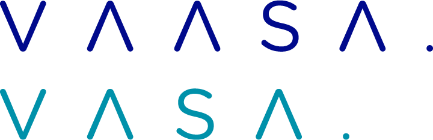 	småbarnspedagogiken och den grundläggande utbildningenInlämnande av ansökan om forskningstillstånd:Såvida forskningsarbetet gäller en enhet (t.ex. ett daghem, en skola) är det enhetens chef som beslutar om forskningstillståndet. Ansökan om forskningstillstånd jämte bilagor skickas direkt till respektive enhets chef (t.ex. daghemsföreståndaren, rektorn).Såvida forskningsarbetet gäller två eller flera enheter inom småbarnspedagogiken, beslutar direktören för småbarnspedagogiken om forskningstillståndet. 
Ansökan om forskningstillstånd jämte bilagor skickas till adressen:
Vasa stad, småbarnspedagogiken/direktören för småbarnspedagogik, PB 2, 65101 Vasa Såvida forskningsarbetet gäller två eller flera enheter inom den finskspråkiga grundläggande utbildningen beslutar skoldirektören för den finskspråkiga grundläggande utbildningen om forskningstillståndet. 
Ansökan om forskningstillstånd jämte bilagor skickas till adressen: 
Vaasan kaupunki, suomenkielinen perusopetus/koulutoimenjohtaja, PL 2, 65101 Vaasa 
eller per e-post på adressen: perusopetus@edu.vaasa.fi. Såvida forskningsarbetet gäller två eller flera enheter inom den svenskspråkiga grundläggande utbildningen beslutar skoldirektören för den svenskspråkiga grundläggande utbildningen om forskningstillståndet.Ansökan om forskningstillstånd jämte bilagor skickas till adressen: 
Vasa stad, svenskspråkiga grundläggande utbildningen/skoldirektören, PB 2, 65101 Vasa
eller per e-post på adressen: perusopetus@edu.vaasa.fi. SökandeNamnNamnNamnSökandeAdress Adress TelefonSökandeE-postadressE-postadressE-postadressSökandeForskningsinstitution, läroanstalt eller annan sammanslutningForskningsinstitution, läroanstalt eller annan sammanslutningForskningsinstitution, läroanstalt eller annan sammanslutningSökandeUtbildning/yrkeUtbildning/yrkeUtbildning/yrkeHandledare för forsknings-arbetetNamnNamnNamnHandledare för forsknings-arbetetEnhet och adress Enhet och adress TelefonHandledare för forsknings-arbetetE-postadressE-postadressE-postadressHandledare för forsknings-arbetetExamen och yrkeExamen och yrkeExamen och yrkeForsknings-arbetetForskningsarbetets namnForskningsarbetets namnForskningsarbetets namnForsknings-arbetetForskningsnivå Doktorsavhandling	 Licentiatarbete	 Pro gradu Yrkesinriktat lärdomsprov	 Annat lärdomsprovAnnat, vilket?      Forskningsnivå Doktorsavhandling	 Licentiatarbete	 Pro gradu Yrkesinriktat lärdomsprov	 Annat lärdomsprovAnnat, vilket?      Forskningsnivå Doktorsavhandling	 Licentiatarbete	 Pro gradu Yrkesinriktat lärdomsprov	 Annat lärdomsprovAnnat, vilket?      Forsknings-arbetetDatum för forskningsplanens godkännande vid läroanstalt/forskningsinstitutionDatum för forskningsplanens godkännande vid läroanstalt/forskningsinstitutionDatum för forskningsplanens godkännande vid läroanstalt/forskningsinstitutionForsknings-arbetetEn kort beskrivning av forskningsplanenEn kort beskrivning av forskningsplanenEn kort beskrivning av forskningsplanenForsknings-arbetetForskningssätt/-metod Enkät	 Intervju	 Dokument-/statistikanalys	 Försöksutformning Beskrivning av observation Annan, vilkenForskningssätt/-metod Enkät	 Intervju	 Dokument-/statistikanalys	 Försöksutformning Beskrivning av observation Annan, vilkenForskningssätt/-metod Enkät	 Intervju	 Dokument-/statistikanalys	 Försöksutformning Beskrivning av observation Annan, vilkenForsknings-arbetetBehandlas personuppgifter i forskningen Ja	 NejBehandlas personuppgifter i forskningen Ja	 NejBehandlas personuppgifter i forskningen Ja	 NejForsknings-arbetetMålenheter eller yrkesgrupper i undersökningen på vilka undersökningen riktas.Målenheter eller yrkesgrupper i undersökningen på vilka undersökningen riktas.Målenheter eller yrkesgrupper i undersökningen på vilka undersökningen riktas.Forsknings-arbetetHar forskningssamarbetet diskuterats på förhand med målenheterna. Ja, datum och personens namn NejHar forskningssamarbetet diskuterats på förhand med målenheterna. Ja, datum och personens namn NejHar forskningssamarbetet diskuterats på förhand med målenheterna. Ja, datum och personens namn NejForsknings-arbetetUrvalsundersökningens omfattningUrvalsundersökningens omfattningUrvalsundersökningens omfattningForsknings-arbetetMaterialets insamlingstid (inleds – avslutas) Tidpunkt då forskningsarbetet beräknas vara färdigt Tidpunkt då forskningsarbetet beräknas vara färdigt SekretessförbindelseSekretessförbindelseJag förbinder mig till att jag inte använder uppgifter jag fått på ett sätt som kan skada personen som är objekt i forskningsarbetet eller hens närstående eller kränker sådana intressen som skyddas av bestämmelserna om sekretess och jag lämnar inte ut de personuppgifter som jag fått till utomstående.Som forskare är jag medveten om de krav som ställs i lagstiftningen, särskilt för hanteringen av personuppgifter samt mitt ansvar för att uppgifterna behandlas lagenligt. Dataskyddsombudet har i uppgift att ge råd, handleda och övervaka behandlingen av personuppgifter. Dataskyddsombudets byrå har gett bl.a. följande anvisningar: Dataskydd och vetenskaplig forskning med avseende på personuppgiftslagen samt behandling av personuppgifter på basis av samtycke.Jag överlåter utan ersättning ett exemplar av forskningsrapporten till Vasa stads småbarnspedagogik och/eller grundläggande undervisning. Jag förbinder mig till att jag inte använder uppgifter jag fått på ett sätt som kan skada personen som är objekt i forskningsarbetet eller hens närstående eller kränker sådana intressen som skyddas av bestämmelserna om sekretess och jag lämnar inte ut de personuppgifter som jag fått till utomstående.Som forskare är jag medveten om de krav som ställs i lagstiftningen, särskilt för hanteringen av personuppgifter samt mitt ansvar för att uppgifterna behandlas lagenligt. Dataskyddsombudet har i uppgift att ge råd, handleda och övervaka behandlingen av personuppgifter. Dataskyddsombudets byrå har gett bl.a. följande anvisningar: Dataskydd och vetenskaplig forskning med avseende på personuppgiftslagen samt behandling av personuppgifter på basis av samtycke.Jag överlåter utan ersättning ett exemplar av forskningsrapporten till Vasa stads småbarnspedagogik och/eller grundläggande undervisning. Underskrift/underskrifter(Alla de personers underskrift som i forskningsarbetet har hanterat sekretessbelagda uppgifter)Ort och tidSökandens underskrift och namnförtydligandeUnderskrift/underskrifter(Alla de personers underskrift som i forskningsarbetet har hanterat sekretessbelagda uppgifter)Ort och tidSökandens underskrift och namnförtydligandeFörordande Jag förordar ansökan	 Jag förordar inte ansökanOrt och datumUnderskrift och tjänsteställning/uppgiftBeslutEtt separat tjänsteinnehavarbeslut ska fattas om forskningstillståndet och det skickas till den e-postadress som sökanden har uppgett.BilagorTill ansökan ska följande bifogas:ForskningsplanMaterial som skickas till de personer som är respondenter i forskningsarbetet (modeller på meddelanden och samtycke)Enkätblankett och/eller intervjudispositionUtdrag ur registerbeskrivningen vid behov.Anvisningar för sökandeAnvisningar för sökandeAv ansökan om forskningstillstånd eller i dess bilagor ska åtminstone följande framgå:Forskningsarbetets namn Vem/vilka utför forskningsarbetetForskningsuppgiftForskningsmaterialForskningsmetoden beskrivs så specifikt som möjligt Målenhet/-grupp eller -enheter/grupper i forskningsarbetetRedogörelse över de personuppgifter som samlas in eller annars behandlas i forskningsarbetet.Beskrivning av hanteringen av personuppgifter (hur uppgifter, ljudband och  videon som gäller enskilda personer och som används i forskningsarbetet förvaras, arkiveras och förstörs i enlighet med personuppgiftslagen). Till forskningstillståndet bör bifogas ett utkast ur registerbeskrivningen.Redogörelse för hur man kontaktar personerna som är respondenter i forskningsarbetet och hur man informerar dem som är objekt i forskningsarbetet. Till forskningstillståndet ska bifogas en modell för meddelanden och samtycke (se www.tietosuoja.fi/sv/framsida, hantering av personuppgifter på basis av samtycke 2/2001 samt Dataskydd och vetenskaplig forskning med avseende på personuppgiftslagen).Beräknad tid för forskningsarbetet. Såvida en exakt tidpunkt för när undersökningen upphör inte kan anges, ska tidpunkten uppges på ett sätt som senare kan följas upp.Insamling av forskningsmaterial från dokument- och registermaterial förutsätter alltid ett separat tillstånd. Överlåtelse av uppgifter ska alltid övervägas från fall till fall och kan ske endast i enlighet med kraven i lagen om offentlighet i myndigheternas verksamhet. Beviljat forskningstillstånd förpliktar inte målenheten eller –personerna att delta i forskningsarbetet utan deltagandet är alltid frivilligt. Om forskningssamarbetet ska man preliminärt förhandla och överenskomma med målenheten/-personerna redan innan man ansöker om forskningstillstånd. Ansökan om forskningstillstånd ska inlämnas i god tid (ca. 1 mån.) innan den planerade forskningstidpunkten.Av ansökan om forskningstillstånd eller i dess bilagor ska åtminstone följande framgå:Forskningsarbetets namn Vem/vilka utför forskningsarbetetForskningsuppgiftForskningsmaterialForskningsmetoden beskrivs så specifikt som möjligt Målenhet/-grupp eller -enheter/grupper i forskningsarbetetRedogörelse över de personuppgifter som samlas in eller annars behandlas i forskningsarbetet.Beskrivning av hanteringen av personuppgifter (hur uppgifter, ljudband och  videon som gäller enskilda personer och som används i forskningsarbetet förvaras, arkiveras och förstörs i enlighet med personuppgiftslagen). Till forskningstillståndet bör bifogas ett utkast ur registerbeskrivningen.Redogörelse för hur man kontaktar personerna som är respondenter i forskningsarbetet och hur man informerar dem som är objekt i forskningsarbetet. Till forskningstillståndet ska bifogas en modell för meddelanden och samtycke (se www.tietosuoja.fi/sv/framsida, hantering av personuppgifter på basis av samtycke 2/2001 samt Dataskydd och vetenskaplig forskning med avseende på personuppgiftslagen).Beräknad tid för forskningsarbetet. Såvida en exakt tidpunkt för när undersökningen upphör inte kan anges, ska tidpunkten uppges på ett sätt som senare kan följas upp.Insamling av forskningsmaterial från dokument- och registermaterial förutsätter alltid ett separat tillstånd. Överlåtelse av uppgifter ska alltid övervägas från fall till fall och kan ske endast i enlighet med kraven i lagen om offentlighet i myndigheternas verksamhet. Beviljat forskningstillstånd förpliktar inte målenheten eller –personerna att delta i forskningsarbetet utan deltagandet är alltid frivilligt. Om forskningssamarbetet ska man preliminärt förhandla och överenskomma med målenheten/-personerna redan innan man ansöker om forskningstillstånd. Ansökan om forskningstillstånd ska inlämnas i god tid (ca. 1 mån.) innan den planerade forskningstidpunkten.